Please send electronically in a Word Document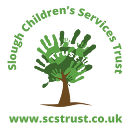 MULTI-AGENCY REFERRAL FORMFOR ALL CHILDREN, YOUNG PEOPLE AND FAMILY SERVICESNew Referral Tel: 01753 875362New Email: Send securely to:  sloughchildren.referrals@scstrust.co.uk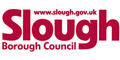 Making a Referral: Any additional evidence can be attached to the form.If the reasons for referral include Child Exploitation please ensure the CE risk assessment tool has been completed and is attached. Also please complete and attach the Young Carers screening tool if the referral relates to Young Carers. Referrer Details:Completed by:Designation:Organisation:Address:Telephone No:Date:Email:Consent and Permission: Seeking consent is the responsibility of the referrer.Do you have consent to make this referral?     Yes       No  If NO, please provide details here:Do you have permission to share information with agencies?     Yes       No  If NO, please provide details here:Child / young person details:Child / young person details:Child / young person details:Child / young person details:Child / young person details:Child / young person details:Child / young person details:Child / young person details:Child / young person details:Full name of child:  Full name of child:  Any alternative name:Any alternative name:DOB:            DOB:            Age:            Tick if estimated:Age:            Tick if estimated:Age:            Tick if estimated:If unborn, estimated date of delivery?N/A until full implementationIf unborn, estimated date of delivery?N/A until full implementationIf unborn, estimated date of delivery?N/A until full implementationIf unborn, estimated date of delivery?N/A until full implementationGender:Gender:Ethnicity:Ethnicity:Religion:Religion:First language:  First language:  Will an interpreter be required?     Will an interpreter be required?     Will an interpreter be required?     Will an interpreter be required?     Will an interpreter be required?     Current Home address:Current Home address:Post code:      Post code:      Previous home address: (if known)Previous home address: (if known)Home telephone and Mobile no. of parent / legal guardian:Home telephone and Mobile no. of parent / legal guardian:Email of parent / legal guardian:       Email of parent / legal guardian:       Email of parent / legal guardian:       Email of parent / legal guardian:       Email of parent / legal guardian:       School / Pre-school:School / Pre-school:Address:         Address:         Address:         Address:         Address:         Does the child have a disability?    Does the child have a disability?    Does the child have a disability?    If yes give details of the disability:If yes give details of the disability:If yes give details of the disability:Unique 13 digit Pupil Number (UPN):     Unique 13 digit Pupil Number (UPN):     Unique 13 digit Pupil Number (UPN):     S.E.N or E.H.C.P in place:S.E.N or E.H.C.P in place:S.E.N or E.H.C.P in place:Date commenced:Date commenced:NHS Number:a) Additional information about the child or young person (including other siblings)a) Additional information about the child or young person (including other siblings)a) Additional information about the child or young person (including other siblings)a) Additional information about the child or young person (including other siblings)a) Additional information about the child or young person (including other siblings)a) Additional information about the child or young person (including other siblings)a) Additional information about the child or young person (including other siblings)a) Additional information about the child or young person (including other siblings)a) Additional information about the child or young person (including other siblings)a) Additional information about the child or young person (including other siblings)Parent / legal guardian, children and others living in the household (THIS MUST BE COMPLETED)Parent / legal guardian, children and others living in the household (THIS MUST BE COMPLETED)Parent / legal guardian, children and others living in the household (THIS MUST BE COMPLETED)Parent / legal guardian, children and others living in the household (THIS MUST BE COMPLETED)Parent / legal guardian, children and others living in the household (THIS MUST BE COMPLETED)Parent / legal guardian, children and others living in the household (THIS MUST BE COMPLETED)Parent / legal guardian, children and others living in the household (THIS MUST BE COMPLETED)Parent / legal guardian, children and others living in the household (THIS MUST BE COMPLETED)Parent / legal guardian, children and others living in the household (THIS MUST BE COMPLETED)Parent / legal guardian, children and others living in the household (THIS MUST BE COMPLETED)Last nameFirst nameFirst nameRelationship to child(ren)DOB / EDDGender (M / F)EthnicityFocus of referral Yes/NoSchool / preschoolDoes this person hold Parental responsibility?           b) Other significant adults            b) Other significant adults            b) Other significant adults            b) Other significant adults            b) Other significant adults            b) Other significant adults            b) Other significant adults            b) Other significant adults            b) Other significant adults            b) Other significant adults Last nameLast nameFirst nameRelationship to child(ren)DOBEthnicityAddressAddressAddressDoes this person hold PRIn order to consider what additional help is needed please answer the following: (THIS MUST BE COMPLETED)In order to consider what additional help is needed please answer the following: (THIS MUST BE COMPLETED)a) Has the Thresholds Criteria been used to inform your decision? b) Select the primary reason for the request for supportc) Select the secondary reason for the request for supportProfessionals involved with the child and family:Professionals involved with the child and family:Professionals involved with the child and family:Professionals involved with the child and family:AgencyName Address / email(full email address)Telephone NumberGPSchoolHealth visitorCAMHS/MHOtherTypes of Issues Identified:  Please tick all criteria relevant to the family.Types of Issues Identified:  Please tick all criteria relevant to the family.Types of Issues Identified:  Please tick all criteria relevant to the family. Crime/anti-social behaviour Crime/anti-social behaviour Crime/anti-social behaviour1aAdult or Youth proven offence with disposal in the previous 6 months.1bAny family members with known gang affiliations or referrals to Youth Offending Team (YOT)in the last 6 months.1cAdult or Child who is involved in an ASB incident in the last 6 months1dFamily with a police call out at the home address in the last 6 months Children missing out on education Children missing out on education Children missing out on education2aA child with school attendance less than 90% for an average across the last 3 consecutive terms.2bA child who has received at least three fixed term exclusions in the last 3 consecutive school terms.2cA child who has been permanently excluded from school in the last 3 consecutive school terms2dA child based in a Pupil Referral Unit (PRU) for behavioural problems. E.g. Littledown, Haybrook or Arbour Vale.2eA child who is neither registered with a school, nor being educated in an alternative setting. 2fA Child missing out on education because of poor school attendance Child in need of help Child in need of help Child in need of help3a Families in need of help and subject to Early Help Assessment or any other assessment.3b A child ‘in need’ under sec. 17 of the Children Act 19893c A child who has been subject to a sec. 47 enquiry or subject to a CP plan3d Families where a child has been listed as missing in the previous 6 months3eFamilies where a child has been assessed at risk of CE in the previous 6 months3fTeenage pregnancy – families where a mother gave birth at the age of 19 or under, in the last 12 months Worklessness or at risk of financial exclusion Worklessness or at risk of financial exclusion Worklessness or at risk of financial exclusion4a An Adult in the family  who is in receipt of JSA or Universal Credit4b An Adult in the family  who is in receipt of any other out of work benefit.4c A family member who has unmanageable levels of debt and/ or rent arrears.4dYoung person Is Not in Education, Employment or Training (NEET) or is about to leave school with no or few qualifications and no planned education, training or employment. Domestic violence/abuse Domestic violence/abuse Domestic violence/abuse5a Domestic Violence / Abuse report with a child present in the last six months.5bYoung person or adult in the family is known to local services has experienced, is currently experiencing or is at risk of experiencing domestic violence/abuse.5cChild who is identified as the perpetrator for any domestic violence and/or abuse5dAny adults identified at VMAP or MARAC with parenting responsibilities and is known to the Trust. Health Health Health6aAny member of the family with a drug or alcohol problem6b Any member of the family who is pregnant with health issues and/ or is suffering from a lack of support.6c  A Child or adult presenting with emotional and/ or wellbeing and/or mental health concerns such as: Confidence and happiness  Involvement with peersAbility to build and maintain relationshipsLearning disabilities/ disabilityDefiant behaviourSpeech, language and/ or communication difficultiesAttachment issuesNeurodevelopment disorder (ADHD)AnxietyDepressionLow self esteemLow in moodAbility to parent children effectively (adult only)Not received age appropriate vaccinations.6dA child with poor dental hygiene6eA child who is officially documented as obese by health professionals.School -  Current Attendance: School -  Current Attendance: School -  Current Attendance: Child 1:Child 2:Child 3:Does the family display any of these further issues:Does the family display any of these further issues:Does the family display any of these further issues:-Family dysfunction-Female Genital Mutilation-Radicalisation-Risks to others-Suicide Attempts-Young carerNeeds / Risk Matrix:Needs / Risk Matrix:Needs / Risk Matrix:Needs / Risk Matrix:The matrix is not a substitute for professional judgment. It is not prescriptive or exhaustive. It is a tool that should be used only to aid the making of professional judgments.The levels of need set out in the Slough Local Safeguarding Children’s Board  Threshold Document, should be used by ALL agencies and practitioners to identify needs and risks.  If you require further guidance the threshold document can be found on the Slough LSCB website click here.Please tick the relevant box below once you have assessed the level of need:The matrix is not a substitute for professional judgment. It is not prescriptive or exhaustive. It is a tool that should be used only to aid the making of professional judgments.The levels of need set out in the Slough Local Safeguarding Children’s Board  Threshold Document, should be used by ALL agencies and practitioners to identify needs and risks.  If you require further guidance the threshold document can be found on the Slough LSCB website click here.Please tick the relevant box below once you have assessed the level of need:The matrix is not a substitute for professional judgment. It is not prescriptive or exhaustive. It is a tool that should be used only to aid the making of professional judgments.The levels of need set out in the Slough Local Safeguarding Children’s Board  Threshold Document, should be used by ALL agencies and practitioners to identify needs and risks.  If you require further guidance the threshold document can be found on the Slough LSCB website click here.Please tick the relevant box below once you have assessed the level of need:The matrix is not a substitute for professional judgment. It is not prescriptive or exhaustive. It is a tool that should be used only to aid the making of professional judgments.The levels of need set out in the Slough Local Safeguarding Children’s Board  Threshold Document, should be used by ALL agencies and practitioners to identify needs and risks.  If you require further guidance the threshold document can be found on the Slough LSCB website click here.Please tick the relevant box below once you have assessed the level of need:LEVEL 1                      LEVEL 2                     LEVEL 3                     LEVEL 4                       Reasons for Referral:(please include presenting issues and any historical concerns & complete as fully as possible)Chronology of Significant Events:Current Agency Involvement / Support Plan:Views of Child / Young Person:I confirm this is, to the best of my knowledge, a true reflection of the views of the child / young person    Views of Parent / Carer:I confirm this is, to the best of my knowledge, a true reflection of the views of the parent / carer    What is your summary? What needs to change and what are your recommendations?What is going well?What are you worried about?How have you helped the child/young person/family?What needs to happen/what are the anticipated outcomes?Signed (typed name accepted):Designation:Date: